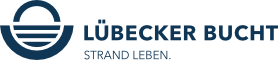 Liebe Partner der Lübecker Bucht,soeben erreichen uns zwei Neuigkeiten in Bezug auf die Frage zur Abreise der Gäste aufgrund der in Schleswig-Holstein ab Montag, 02.11.2020, geltenden Regelungen und zur Nutzung der Zweitwohnungen.Urlauber müssen spätestens am 2. November 2020 abreisen(Quelle: www.schleswig-holstein.de/DE/Landesregierung/I/_startseite/Artikel2020/IV/201030_corona_abreise_touristen.html)Die Ministerpräsidentenkonferenz hat am vergangenen Mittwoch beschlossen, dass "Übernachtungsangebote im Inland nur noch für notwendige und ausdrücklich nicht-touristische Zwecke zur Verfügung gestellt" werden.Für Schleswig-Holstein gilt vor dem Hintergrund dieses Beschlusses, dass mit wenigen Ausnahmen für die kommenden vier Wochen keine Beherbergungsleistungen mehr in Hotels, Pensionen und Ferienwohnungen angeboten werden.Die Landesregierung hat damit heute (30.10.2020) zugleich klargestellt, dass die Abreise aller Gäste, die aus touristischen Gründen in Schleswig-Holstein sind, bis spätestens zum 02.11.2020 erfolgen muss.Erlaubt bleibt weiterhin eine Beherbergung aus beruflichen Gründen, sozial-ethischen Gründen (beispielsweise Bestattung oder Sterbebegleitung) oder medizinisch veranlassten Zwecken wie beispielsweise zur Begleitung von Kindern bei einem Krankenhausaufenthalt.Zweitwohnungsbesitzer dürfen ihre Wohnungen nutzen(Quelle: www.ndr.de/nachrichten/schleswig-holstein/coronavirus/Urlauber-muessen-Nordsee-Inseln-von-SH-bis-5-November-verlassen,tourismus1030.html)Beim ersten Lockdown im Frühjahr hatte das Thema Zweitwohnungsbesitzer für viel Streit gesorgt.Dieses Mal gebe es eine ganz klare Regelung, sagte Minister Buchholz: "Zweitwohnungseigentümer, Zweitwohnungsbesitzer und Dauermieter dürfen ihre Wohnungen oder Häuser nutzen. Gewerbliche, touristische Übernachtungen sind ab Montag nicht mehr zulässig."Einzelheiten zu den Maßnahmen zur Eindämmung der Corona-Pandemie regelt eine Landesverordnung, die bis Sonntag, 01.11.2020, erarbeitet und dann veröffentlicht wird. In-Kraft-Treten wird die neue Verordnung am Montag.Wir halten Sie auf dem Laufenden.Bleiben Sie gesund, Ihr André RosinskiVorstand der Tourismus-Agentur Lübecker BuchtTel. +49 04503 / 7794-111 | Fax +49 04503 / 7794-200
arosinski@luebecker-bucht-ostsee.de
www.luebecker-bucht-partner.de

Tourismus-Agentur Lübecker Bucht
D - 23683 Scharbeutz | Strandallee 134

Die Tourismus-Agentur Lübecker Bucht ist eine Anstalt öffentlichen Rechts der Stadt Neustadt in Holstein und der Gemeinden Scharbeutz und Sierksdorf.

Vorstand: André Rosinski | Steuer-Nr. 22/299/03043 | USt-IDNr. DE289111337